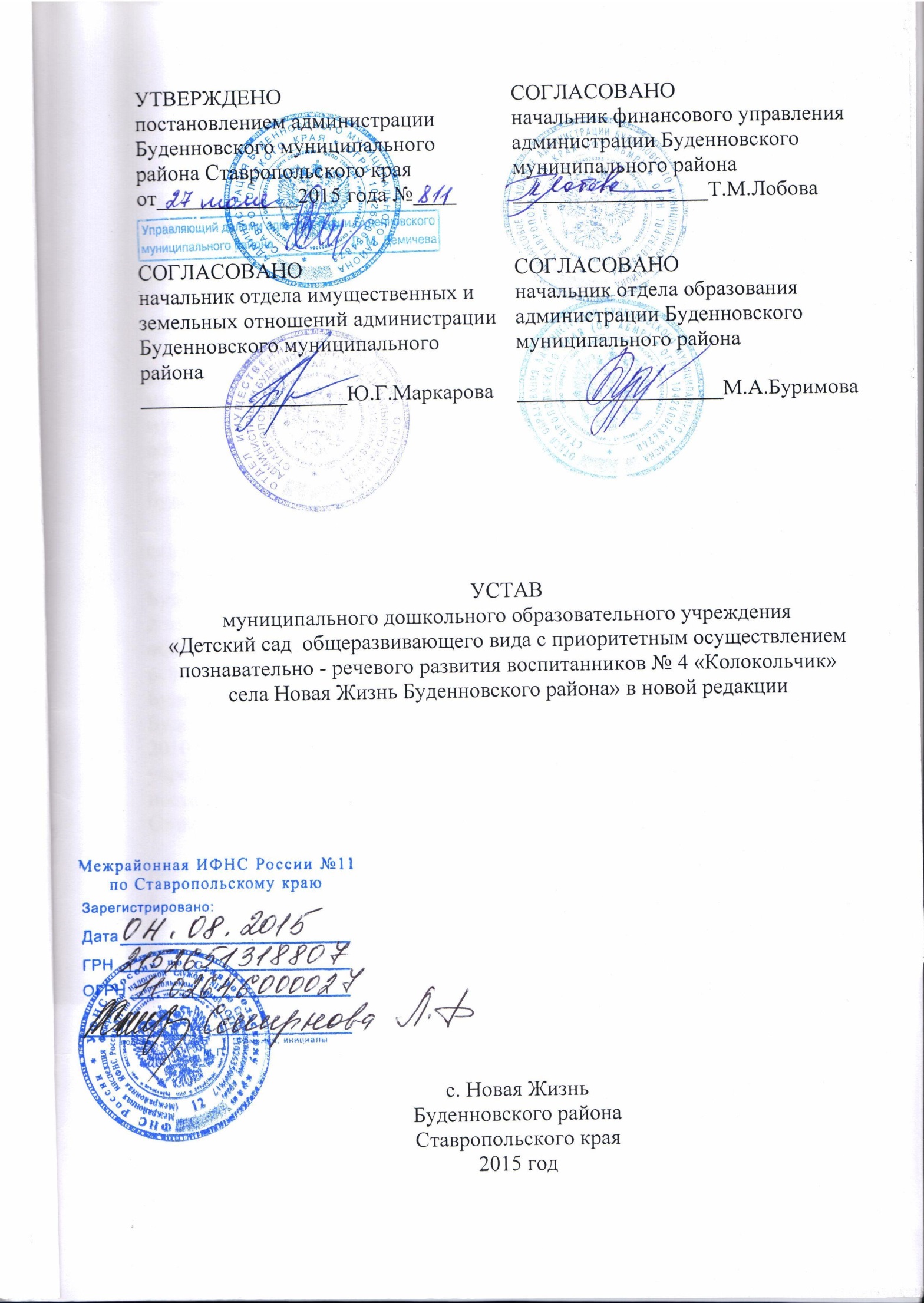 1. Общие положенияНастоящая редакция устава муниципального дошкольного образовательного учреждения «Детский сад общеразвивающего вида № 4 «Колокольчик» села Новая Жизнь Буденновского района »  (далее – учреждение) принята в связи с необходимостью приведения учредительного документа в соответствие с Федеральным законом от 29 декабря . № 273-ФЗ «Об образовании в Российской Федерации».Муниципальное дошкольное образовательное учреждение «Детский сад общеразвивающего вида с приоритетным осуществлением познавательно-речевого развития №	4 « Колокольчик» села Новая Жизнь Буденновского района» создано на основании решения Совета Буденновского муниципального района от 24 декабря 2009 г. № 18/174-II «О создании муниципального дошкольного образовательного учреждения «Детский сад общеразвивающего вида с приоритетным осуществлением познавательно речевого развития воспитанников № 4 «Колокольчик» села Новая Жизнь Буденновского района».Муниципальное дошкольное образовательное  учреждение «Детский сад общеразвивающего вида с приоритетным осуществлением познавательно -  речевого развития воспитанников № 4 «Колокольчик» села Новая Жизнь  Буденновского района» создано путем изменения типа муниципального дошкольного образовательного учреждения «Детский сад общеразвивающего вида № 4 «Колокольчик» села Новая Жизнь Буденновского района » на основании постановления администрации Буденновского муниципального района Ставропольского края от 28 декабря . № 686 «Об утверждении Порядка изменения типа бюджетных учреждений Буденновского муниципального района» (в редакции постановления администрации Буденновского муниципального района Ставропольского края от 26 мая  . № 707).1.3. Полное наименование: муниципальное дошкольное образовательное учреждение «Детский сад общеразвивающего вида с приоритетным осуществлением познавательно -  речевого развития воспитанников   №    4 « Колокольчик»   села Новая Жизнь  Буденновского района».          Сокращенное наименование: МДОУ д/с № 4 «Колокольчик».          Сокращенное наименование применяется наравне с полным наименованием.1.4. Место нахождения учреждения: 356821, Российская Федерация, Ставропольский край, Буденновский район, село Новая Жизнь, улица Кировская, 19 в.Образовательная деятельность осуществляется по следующим адресам: Российская Федерация, Ставропольский край, Буденновский район, село Новая Жизнь, улица Кировская, 19 в.1.5. Организационно-правовая форма: учреждение, тип учреждения – казенное, тип образовательной организации –  дошкольная образовательная организация.1.6. Учредителем учреждения является муниципальное образование Буденновский муниципальный район Ставропольского края (далее – учредитель). Учредитель является собственником имущества учреждения.Функции и полномочия учредителя учреждения осуществляет администрация Буденновского муниципального района Ставропольского края Отдельные функции и полномочия учредителя учреждения в части образовательной деятельности осуществляет отдел образования администрации Буденновского муниципального района  Ставропольского края (далее – отдел образования).От имени собственника полномочия по управлению и распоряжению имуществом осуществляет администрация Буденновского муниципального района Ставропольского края в лице отдела имущественных и земельных отношений администрации Буденновского муниципального района Ставропольского края (далее – отдел имущественных и земельных отношений).1.7. Учреждение является юридическим лицом с момента государственной регистрации, имеет обособленное имущество, закрепленное за ним на праве оперативного управления, отвечает по своим обязательствам этим имуществом, может от своего имени приобретать и осуществлять имущественные и неимущественные права, нести обязанности, быть истцом и ответчиком в суде.Учреждение имеет печать с полным наименованием, штампы и бланки со своим наименованием, самостоятельный баланс, лицевые счета,  открытые в соответствии с Бюджетным кодексом Российской Федерации. Учреждение является некоммерческой организацией.1.8. К компетенции учреждения относится:разработка и принятие правил внутреннего распорядка воспитывающихся, правил внутреннего трудового распорядка, иных локальных нормативных актов;материально-техническое обеспечение образовательной деятельности, оборудование помещений в соответствии с государственными и местными нормами и требованиями, в том числе в соответствии с федеральными государственными образовательными стандартами дошкольного образования;предоставление учредителю и общественности ежегодного отчета о поступлении и расходовании финансовых и материальных средств, а также  отчета о результатах самообследования;установление штатного расписания, если иное не установлено нормативными правовыми актами Российской Федерации;прием на работу работников, заключение с ними и расторжение трудовых договоров, если иное не установлено законодательством Российской Федерации, распределение должностных обязанностей, создание условий и организация дополнительного профессионального образования работников;разработка и утверждение образовательных программ учреждения;разработка и утверждение по согласованию с учредителем программы развития учреждения, если иное не установлено настоящим Федеральным законом  «Об образовании в Российской Федерации»;прием воспитанников в учреждение;использование и совершенствование методов обучения и воспитания, образовательных технологий;создание необходимых условий для охраны и укрепления здоровья, организации питания воспитанников учреждения;создание условий для занятия воспитанниками физической культурой и спортом;содействие деятельности общественных объединений родителей (законных представителей) воспитанников, осуществляемой в учреждении и не запрещенной законодательством Российской Федерации;организация научно-методической работы, в том числе организация и проведение научных и методических конференций, семинаров;обеспечение создания и ведения официального сайта учреждения в информационно-телекоммуникационной сети «Интернет» (далее – сеть Интернет);иные вопросы в соответствии с законодательством Российской Федерации.Учреждение обязано осуществлять свою деятельность в соответствии с законодательством об образовании, в том числе:обеспечивать реализацию в полном объеме образовательных программ с учетом целевых ориентиров, соответствие применяемых форм, средств, методов обучения и воспитания возрастным, психофизическим особенностям, склонностям, способностям, интересам и потребностям воспитанников;создавать безопасные условия обучения, воспитания, присмотра и ухода за воспитанниками, их содержания в соответствии с установленными нормами, обеспечивающими жизнь и здоровье воспитанников, работников учреждения;соблюдать права и свободы воспитанников, родителей (законных представителей)  воспитанников, работников учреждения.1.9. Учреждение несет в установленном законодательством Российской Федерации порядке ответственность за:невыполнение или ненадлежащее выполнение функций, отнесенных к её компетенции;реализацию не в полном объеме образовательных программ в соответствии с учебным планом;жизнь и здоровье воспитанников и работников учреждения;нарушение или незаконное ограничение права на образование, прав и свобод воспитанников, родителей (законных представителей) воспитанников и работников учреждения;нарушение требований к организации и осуществлению образовательной деятельности;иные действия, предусмотренные законодательством Российской Федерации. 	1.10. Учреждение формирует открытые и общедоступные информационные ресурсы, содержащие информацию о деятельности, и обеспечивает доступ к таким ресурсам посредством размещения их в информационно-телекоммуникационных сетях, в том числе на официальном сайте учреждения в сети Интернет.1.11. Учреждение самостоятельно в формировании своей структуры, обеспечивающей осуществление образовательной деятельности с учетом уровня, вида и направленности реализуемых образовательных программ, формы обучения и режим пребывания воспитанников.Учреждение не имеет филиалов и представительств.1.12. Учреждение осуществляет образовательную деятельность на основании специального разрешения – лицензии на осуществление образовательной деятельности.2. Предмет, цели и виды деятельности учреждения2.1. Учреждение осуществляет свою деятельность в соответствии с предметом и целями деятельности, определенными федеральными законами и уставом, путем оказания услуг в сфере образования.2.2. Предметом деятельности учреждения является реализация конституционного права на получение общедоступного и бесплатного дошкольного образования, которое направлено на формирование общей культуры, развитие физических, интеллектуальных, нравственных, эстетических и личностных качеств, формирование предпосылок учебной деятельности, сохранение и укрепление здоровья детей дошкольного возраста.2.3. Основной целью деятельности учреждения является  осуществление образовательной деятельности по образовательным программам дошкольного образования, присмотр и уход за детьми.2.4. Основными видами деятельности Учреждения является:реализация образовательных программ дошкольного образования; присмотр и уход за детьми;  	реализация дополнительных общеразвивающих программ физкультурно – спортивной, художественно-эстетической, эколого-биологической  направленности; осуществление индивидуально ориентированной педагогической, психологической, социальной помощи воспитанникам; организация охраны здоровья воспитанников; организация разнообразной массовой работы с воспитанниками и родителями (законными представителями) воспитанников для отдыха и досуга, в том числе клубных, секционных и других занятий, экспедиций, соревнований, экскурсий; проведение фестивалей, выставок, смотров, конкурсов, конференций и иных мероприятий образовательного и просветительского характера; организация научной, творческой, экспериментальной и инновационной деятельности; проведение мероприятий по межрегиональному и международному сотрудничеству в сфере образования. 2.5. Учреждение выполняет муниципальное задание, которое в соответствии с предусмотренными в настоящем уставе видами деятельности учреждения утверждается учредителем.2.6. Учреждение не вправе отказаться от выполнения муниципального задания.    2.7. Учреждение не вправе осуществлять виды деятельности, не предусмотренные настоящим уставом.3. Организация образовательной деятельности3.1. Учреждение разрабатывает и утверждает образовательные программы дошкольного образования в соответствии с федеральным государственным образовательным стандартом дошкольного образования и с учетом соответствующих примерных образовательных программ дошкольного образования.3.2. Обучение в учреждении осуществляется в очной форме обучения. Продолжительность обучения определяется основными образовательными программами учреждения.  3.3. Учреждение реализует следующие образовательные программы:          основные общеобразовательные программы – образовательные программы дошкольного образования;дополнительные общеобразовательные программы – дополнительные общеразвивающие программы художественно-эстетической, физкультурно-спортивной, эколого-биологической  направленности.4. Полномочия учредителя4.1. Функции и полномочия учредителя: создание, реорганизация, изменение типа и ликвидация учреждения;утверждение устава учреждения, а также вносимых в него изменений;утверждение передаточного акта;утверждение промежуточного и окончательного ликвидационного баланса и назначение ликвидационной комиссии;назначение руководителя  учреждения и прекращение его полномочий, а также заключение, изменение и расторжение трудового договора с ним;утверждение муниципального задания для  учреждения в соответствии с основными видами деятельности, предусмотренными настоящим уставом;принятие решения о согласии (отказе) на распоряжение учреждением имуществом;рассмотрение предложений руководителя учреждения о создании или ликвидации филиалов учреждения, открытии или закрытии её представительств;принятие решения об одобрении сделок с участием учреждения, в совершении которых имеется заинтересованность;решение иных вопросов, предусмотренных действующим законодательством.5. Управление учреждением5.1. Управление учреждением осуществляется в соответствии с законодательством Российской Федерации на основе сочетания принципов единоначалия и коллегиальности.5.2. Единоличным исполнительным органом учреждения является заведующий, который осуществляет текущее руководство деятельностью  учреждения. 5.3. Заведующий учреждения назначается на эту должность и освобождается от нее учредителем.Права и обязанности заведующего, а также основания для прекращения трудовых отношений с ним, регламентируются трудовым договором, заключаемым учредителем с заведующим.Запрещается занятие должности заведующего учреждением лицами, которые не допускаются к педагогической деятельности по основаниям, установленным трудовым законодательством.Заведующий учреждением ежегодно обязан представлять сведения  о своих доходах, об имуществе и обязательствах имущественного характера, а также о доходах, об имуществе и обязательствах имущественного характера своих супруга (супруги) и несовершеннолетних детей.   Должностные обязанности заведующего учреждения не могут исполняться по совместительству.Заведующий  учреждения:без доверенности действует от имени учреждения, представляет его интересы в отношениях с государственными органами, органами местного самоуправления, юридическими и физическими лицами;руководит деятельностью учреждения на основе единоначалия;использует имущество и средства учреждения, заключает договоры (контракты), выдает доверенности, открывает лицевые счета в финансовых органах;определяет структуру управления деятельностью учреждения, утверждает штатное расписание, локальные  акты учреждения, в порядке и на условиях, установленных настоящим уставом;утверждает бюджетную смету учреждения, его годовую и бухгалтерскую отчетности; обеспечивает своевременную уплату налогов и сборов, представляет в установленном порядке статистические, бухгалтерские и иные отчеты;	осуществляет материально-техническое обеспечение образовательной деятельности, оборудование помещений в соответствии с государственными и местными нормами и требованиями, в том числе в соответствии с федеральными государственными образовательными стандартами;обеспечивает целенаправленное и рациональное расходование денежных средств;привлекает для осуществления уставной деятельности дополнительные источники финансирования и материальные средства, включая добровольные пожертвования;издает в пределах своей компетенции приказы и дает указания, обязательные для всех работников и воспитанников;обеспечивает соблюдение трудового законодательства, осуществляет подбор, прием на работу по трудовому договору, расстановку педагогических и других работников учреждения, повышение их квалификации и увольнение в соответствии с трудовым законодательством;определяет обязанности всех работников;имеет право перераспределять должностные обязанности между работниками учреждения или при необходимости поручать им выполнение новых обязанностей;издает приказы о зачислении и отчислении воспитанников в учреждение в соответствии с действующими нормативными правовыми актами Российской Федерации, Ставропольского края, Буденновского муниципального района;осуществляет текущее руководство образовательной, хозяйственной и финансовой деятельностью учреждения, за исключением вопросов, отнесенных действующим законодательством или настоящим уставом к компетенции учредителя.Заведующий учреждения несет ответственность за:невыполнение функций, отнесенных к его компетенции;реализацию не в полном объеме образовательных программ;жизнь, здоровье воспитанников и работников во время образовательной деятельности; нецелевое использование средств бюджета Буденновского муниципального района и другие нарушения бюджетного законодательства Российской Федерации.Заведующий учреждения несет ответственность перед государством, обществом и учредителем за свою деятельность в соответствии с функциональными обязанностями, предусмотренными квалификационными требованиями, трудовым договором и настоящим уставом.5.4. В учреждении формируются коллегиальные органы управления, к которым относятся:        	общее собрание работников учреждения (далее – общее собрание); 	педагогический совет.5.4.1. Общее собрание.Деятельность общего собрания осуществляется в соответствии с положением об общем собрании. Членами общего собрания являются работники учреждения, для которых работа в учреждении является основной. Председатель общего собрания избирается из членов общего собрания на срок не более трех лет. Председатель общего собрания осуществляет свою деятельность на общественных началах – без оплаты.Общее собрание учреждения правомочно, если на заседании присутствует не менее чем 3/4 его членов. Работники учреждения обязаны принимать участие в работе общего собрания. Решения общего собрания принимаются простым большинством голосов присутствующих и оформляются протоколами. Компетенция общего собрания:	утверждение основных направлений деятельности учреждения;           внесение предложений об изменении и дополнении устава учреждения;утверждение коллективного договора учреждения, правил внутреннего трудового распорядка;ходатайство о награждении работников учреждения;проведение работы по привлечению дополнительных финансовых и материально-технических ресурсов, установление порядка их использования;рассмотрение документов контрольно-надзорных органов о проверке деятельности учреждения;		рассмотрение вопросов социальной защиты работников учреждения; обсуждение вопросов состояния трудовой дисциплины и мероприятий по её укреплению;рассмотрение вопросов охраны и безопасности условий труда работников, охраны здоровья воспитанников;		избрание профсоюзного комитета и иных общественных органов;		рассмотрение иных вопросов деятельности учреждения, принятых общим собранием к своему рассмотрению либо вынесенных на его рассмотрение заведующим учреждения. 	Общее собрание созывается по мере необходимости, но не реже 1 раза в год. О дате проведения общего собрания сообщается работникам не позднее, чем за десять дней до его созыва. Общее собрание не вправе рассматривать и принимать решения по вопросам, не отнесенным к его компетенции настоящим уставом, выступать от имени учреждения. 5.4.2. Педагогический совет.Деятельность педагогического совета осуществляется в соответствии с положением о педагогическом совете. Членами педагогического совета учреждения являются педагогические работники, заведующий и медицинская сестра учреждения. Председателем педагогического совета учреждения является заведующий учреждения. Педагогический совет избирает из состава своих членов секретаря педагогического совета сроком на два года. Председатель и секретарь педагогического совета  работают на общественных началах – без оплаты.Педагогический совет правомочен, если на нем присутствует не менее половины его состава. Решение педагогического совета считается принятым, если за    него проголосовало более половины присутствующих (50 % + 1 голос). При равном количестве голосов решающим является голос председателя педагогического совета. Решения педагогического совета оформляются протоколом и подписываются председателем и секретарем педагогического совета. Компетенция педагогического совета:		утверждение плана работы учреждения; утверждение перечня образовательных программ, разработку которых необходимо осуществить в учреждении;утверждение образовательных программ, реализуемых учреждением;утверждение результатов самообследования учреждения; утверждение положения об аттестации педагогических работников в целях подтверждения соответствия их занимаемым должностям;подготовка предложений по использованию и совершенствованию методов обучения и воспитания, образовательных технологий;организация работы по повышению квалификации педагогических работников, развитию их творческой инициативы, распространению передового педагогического опыта;заслушивание информации и отчетов членов педагогического совета учреждения;обсуждение и согласование локальных нормативных актов, регламентирующих организацию образовательного процесса;рассмотрение итогов работы учреждения.Педагогический совет созывается по мере необходимости, но не реже четырех раз в год. Секретарь педагогического совета учреждения объявляет о дате проведения педагогического совета не позднее, чем за один месяц до его созыва. Педагогический совет не вправе рассматривать и принимать решения по вопросам, не отнесенным к его компетенции настоящим уставом, выступать от имени учреждения. 5.5. В целях учета мнения родителей (законных представителей) несовершеннолетних воспитанников и педагогических работников по вопросам управления учреждением и при принятии учреждением локальных нормативных актов, затрагивающих их права и законные интересы, по инициативе родителей (законных представителей) несовершеннолетних воспитанников и педагогических работников в учреждении:создается совет родителей (законных представителей) несовершеннолетних воспитанников (далее - совет родителей);действуют профессиональные союзы работников (далее - представительный орган работников).5.6. Совет родителей создаётся по инициативе родителей (законных представителей) несовершеннолетних воспитанников учреждения и является формой их общественной самодеятельности. Ежегодно на выборной основе формируется родительский комитет группы. Участие в выборах является свободным и добровольным. Выборы проводятся путем открытого голосования при условии получения согласия лиц быть избранными в родительский комитет группы. Выборы считаются состоявшимися, если в них участвовало не менее половины имеющих право участия в соответствующих выборах. Избранными считаются кандидаты, за которых проголосовало наибольшее количество лиц, принявших участие в выборах.Проведение всех выборных собраний оформляется протоколами.Родительский комитет группы возглавляет председатель, избираемый из числа членов родительского комитета. Для организации и координации текущей работы, ведения протоколов заседаний и иной документации родительского комитета группы избирается секретарь родительского комитета.Председатель и секретарь родительского комитета группы избираются на первом заседании родительского комитета группы. Родительский комитет группы вправе в любое время переизбрать председателя и секретаря.В совет родителей входят председатели родительских комитетов групп. Совет родителей избирает из своего состава председателя, который организует работу совета родителей и представляет его во взаимоотношениях с участниками образовательных отношений. Организационной формой работы совета родителей являются заседания, которые проводятся по мере необходимости. Заседания совета родителей являются правомочными, если в них принимают участие не менее половины от общего числа членов совета.Решения совета родителей принимаются простым большинством голосов от числа присутствующих на заседании и имеющих право голоса. При равном количестве голосов решающим является голос председателя.Заседания совета родителей оформляются протоколом. Протоколы подписываются председателем и секретарем. Секретарь обеспечивает сохранность документации совета родителей.Компетенция совета родителей: обеспечение участия законных представителей воспитанников в управлении учреждением;представление и защита законных прав и интересов воспитанников;          рассмотрение вопросов соответствия образовательной деятельности целям, изложенным в настоящем уставе;           внесение органам управления учреждения предложения по совершенствованию образовательной деятельности;           обращение  к заведующему учреждения с предложением  о введении дополнительных платных образовательных услуг; участие посредниками между воспитателями, родителями (законными
представителями), заведующим учреждения в конфликтных ситуациях; участие в обсуждении локальных актов учреждения, касающихся прав и обязанностей воспитанников; контроль качества питания воспитанников;координация деятельности родительских комитетов групп;информирование о результатах своей деятельности родительских комитетов групп.  Совет родителей не вправе рассматривать и принимать решения по вопросам, не отнесенным к его компетенции настоящим уставом выступать от имени учреждения. 5.7.  В учреждении наряду с должностями педагогических работников, предусматриваются должности инженерно-технических, административно-хозяйственных, производственных, учебно-вспомогательных, медицинских и иных работников, осуществляющих вспомогательные функции.Право на занятие должностей инженерно-технических, административно-хозяйственных, производственных, учебно-вспомогательных, медицинских и иных работников, осуществляющих вспомогательные функции, имеют лица, отвечающие квалификационным требованиям, указанным в квалификационных справочниках, и (или) профессиональным стандартам.Права, обязанности и ответственность работников учреждения, занимающих должности, инженерно-технических, административно-хозяйственных, производственных, учебно-вспомогательных, медицинских и иных работников, осуществляющих вспомогательные функции, устанавливаются правилами внутреннего трудового распорядка и иными локальными нормативными актами учреждения, должностными инструкциями и трудовыми договорами.6. Имущество и финансово-хозяйственнаядеятельность учреждения6.1. Имущество  учреждения является муниципальной собственностью Буденновского муниципального района Ставропольского края и закреплено за учреждением на праве оперативного управления.6.2. Учреждение, за которым имущество закреплено на праве оперативного управления, владеет, пользуется этим имуществом в пределах, установленных законодательством, в соответствии с целями своей деятельности, назначением этого имущества, распоряжается этим имуществом с согласия учредителя.Учредитель вправе изъять излишнее, неиспользуемое или используемое не по назначению имущество, закрепленное им за учреждением либо приобретенное учреждением за счет средств, выделенных ему учредителем на приобретение этого имущества. Учредитель вправе распорядиться по своему усмотрению имуществом, изъятым у учреждения.6.3. Учреждение не вправе отчуждать либо иным способом распоряжаться имуществом без согласия собственника имущества. Учреждение может осуществлять приносящую доходы деятельность в соответствии со своими учредительными документами. Доходы, полученные от указанной деятельности, поступают в бюджет Буденновского муниципального района.6.4. При осуществлении права оперативного управления имуществом учреждение обязано:эффективно использовать имущество;обеспечивать сохранность и использование имущества строго по целевому назначению;не допускать ухудшения технического состояния имущества, помимо его ухудшения, связанного с нормативным износом в процессе эксплуатации;осуществлять капитальный и текущий ремонт имущества в пределах утвержденной бюджетной сметы.6.5. Контроль за сохранностью и эффективным использованием учреждением имущества, закрепленного за ним на праве оперативного управления, осуществляет учредитель.6.6. Источниками формирования имущества учреждения являются:  имущество, закрепленное за учреждением на праве оперативного управления;  добровольные имущественные взносы и пожертвования;  иные источники, не запрещенные действующим законодательством.6.7. Земельный участок, необходимый для выполнения учреждением своих уставных целей, предоставляется ему на праве постоянного (бессрочного) пользования.6.8. Финансовое обеспечение учреждения осуществляется за счет средств бюджета Буденновского муниципального района и на основании бюджетной сметы.6.9. Учреждение осуществляет операции с бюджетными средствами через лицевые счета, открытые в Управлении федерального казначейства по Ставропольскому краю, в соответствии с положениями бюджетного законодательства Российской Федерации.6.10. Заключение и оплата учреждением муниципальных контрактов, иных договоров, подлежащих исполнению за счет бюджетных средств, производятся от имени муниципального образования в пределах доведенных ему лимитов бюджетных обязательств и с учетом принятых и неисполненных обязательств.Нарушение учреждением требований настоящего пункта при заключении муниципальных контрактов, иных договоров является основанием для признания их судом недействительными по иску учредителя, осуществляющего бюджетные полномочия главного распорядителя бюджетных средств.6.11. В случае уменьшения учреждению как получателю бюджетных средств главным распорядителем (распорядителем) бюджетных средств ранее доведенных лимитов бюджетных обязательств, приводящего к невозможности исполнения учреждением бюджетных обязательств, вытекающих из заключенных им муниципальных контрактов, иных договоров, учреждение должно обеспечить согласование в соответствии с законодательством Российской Федерации о контрактной системе в сфере закупок товаров, работ, услуг для обеспечения государственных и муниципальных нужд новых условий муниципальных контрактов, в том числе по цене и (или) срокам их исполнения и (или) количеству (объему) товара (работы, услуги), иных договоров.Сторона муниципального контракта, иного договора вправе потребовать от казенного учреждения возмещения только фактически понесенного ущерба, непосредственно обусловленного изменением условий муниципального контракта, иного договора.6.12. При недостаточности лимитов бюджетных обязательств, доведенных учреждению от имени муниципального образования для исполнения его денежных обязательств, по таким обязательствам отвечает учредитель, осуществляющий бюджетные полномочия главного распорядителя бюджетных средств, в ведении которого находится учреждение.6.13. Учреждение не имеет права предоставлять и получать кредиты (займы), приобретать ценные бумаги. Субсидии и бюджетные кредиты учреждению не предоставляются.6.14. Учреждение вправе выступать в качестве арендатора и (или) арендодателя имущества.Заключение договора аренды возможно после проведения учредителем экспертной оценки последствий такого договора для обеспечения образовательной деятельности. Договор аренды не может заключаться, если в результате экспертной оценки установлена возможность ухудшения указанных условий.6.15. Учреждение вправе осуществлять за счет средств физических и (или) юридических лиц платные образовательные услуги. Доходы, полученные от оказания платных услуг, поступают в бюджет Буденновского муниципального района.Платные образовательные услуги не могут быть оказаны вместо образовательной деятельности.7. Реорганизация и ликвидация учрежденияи изменение его типа7.1. Решение о реорганизации, об изменении типа, о ликвидации учреждения принимается учредителем. Решения о реорганизации или ликвидации  учреждения допускается на основании положительного заключения комиссии по оценке последствий такого решения с учетом мнения жителей сельского поселения. 7.2. Реорганизация, изменение типа, ликвидация учреждения осуществляются в соответствии с законодательством Российской Федерации.7.3. При ликвидации учреждения учредитель назначает ликвидационную комиссию, к которой с момента назначения переходят полномочия по управлению делами учреждения. Ликвидационная комиссия проводит все мероприятия, связанные с ликвидацией, в том числе составляет промежуточный ликвидационный баланс, ликвидационный баланс и передает их учредителю для утверждения. 	7.4. Имущество учреждения, оставшееся после удовлетворения требований кредиторов, а также имущество, на которое в соответствии с федеральными законами не может быть обращено взыскание по обязательствам учреждения, передается ликвидационной комиссией собственнику имущества.7.5. Ликвидация учреждения считается завершенной, а учреждение  прекратившим свою деятельность после внесения записи в единый государственный реестр юридических лиц. 7.6. Реорганизация учреждения влечет за собой переход его прав и обязанностей к правопреемнику.7.7. Учреждение считается реорганизованным, за исключением случаев реорганизации в форме присоединения, с момента государственной регистрации вновь возникших юридических лиц. При реорганизации учреждения в форме присоединения к нему другого юридического лица первое из них считается реорганизованным с момента внесения в единый государственный реестр юридических лиц записи о прекращении деятельности присоединенного юридического лица.7.8. При реорганизации учреждения вносятся необходимые изменения в устав и изменения в единый государственный реестр юридических лиц.При реорганизации учреждения все документы передаются в соответствии с установленными правилами правопреемнику, а при ликвидации на хранение в архив. Передача документов в архив осуществляется силами и за счет средств учреждения в соответствии с требованиями архивных органов.7.9. При реорганизации и ликвидации учреждения, увольняемым работникам гарантируется соблюдение их прав в соответствии с действующим законодательством Российской Федерации.7.10. Изменение типа учреждения не является его реорганизацией. При изменении типа учреждения в его учредительные документы вносятся соответствующие изменения.При изменении типа учреждения это учреждение вправе осуществлять предусмотренные его уставом виды деятельности на основании лицензии на осуществление образовательной деятельности, выданной этому учреждению до изменения его типа, до окончания срока действия таких документов. При этом не требуются переоформление документов, подтверждающих наличие лицензий, в соответствии с законодательством о лицензировании отдельных видов деятельности и переоформление иных разрешительных документов.7.11. Устав в новой редакции, изменения в настоящий устав   утверждаются учредителем и регистрируются в уполномоченных органах в соответствии с действующим законодательством.Изменения в устав могут вноситься учредителем самостоятельно или по представлению учреждения.	7.12. Устав в новой редакции, изменения и (или) дополнения в настоящий устав вступают в силу с момента их государственной регистрации.8. Локальные нормативные акты  учреждения8.1. Учреждение принимает локальные нормативные акты, содержащие нормы, регулирующие образовательные отношения (далее - локальные нормативные акты), в пределах своей компетенции в соответствии с законодательством Российской Федерации, Ставропольского края, муниципальными правовыми актами Буденновского муниципального района, и в порядке, установленном настоящим уставом.8.2. Учреждение принимает локальные нормативные акты по основным вопросам организации и осуществления образовательной деятельности, в том числе регламентирующие правила приема воспитанников, режим занятий воспитанников, порядок и основания перевода, отчисления и восстановления воспитанников, порядок оформления возникновения, приостановления и прекращения отношений между учреждением и воспитанниками и родителями (законными представителями) воспитанников.8.3. Виды локальных актов, регламентирующих деятельность учреждения: приказы, положения, инструкции, правила, планы, графики.Указанный перечень видов локальных нормативных актов не является исчерпывающим, в зависимости от  конкретных условий деятельности учреждения им могут приниматься иные локальные нормативные акты.Локальные нормативные акты учреждения утверждаются приказом заведующего, за исключением случаев участия коллегиальных органов в таком утверждении.Локальные нормативные акты, регламентирующие образовательную деятельность учреждения, принимаются на педагогическом совете.Локальные нормативные акты, регламентирующие хозяйственную деятельность учреждения, деятельность  общественных  организаций, принимаются на общем собрании.8.4. При принятии локальных нормативных актов, затрагивающих права воспитанников и работников учреждения, учитывается мнение совета родителей, а также в порядке и в случаях, которые предусмотрены трудовым законодательством, представительного органа работников.8.5. Локальные акты учреждения не должны противоречить настоящему уставу. Если положения настоящего устава вступают в противоречие с нормами действующего законодательства, то до момента приведения его в соответствие, применяются положения действующего законодательства.8.6. Нормы локальных нормативных актов, ухудшающие положение воспитанников или работников учреждения по сравнению с установленным законодательством об образовании, трудовым законодательством либо принятые с нарушением установленного порядка, не применяются и подлежат отмене учреждением.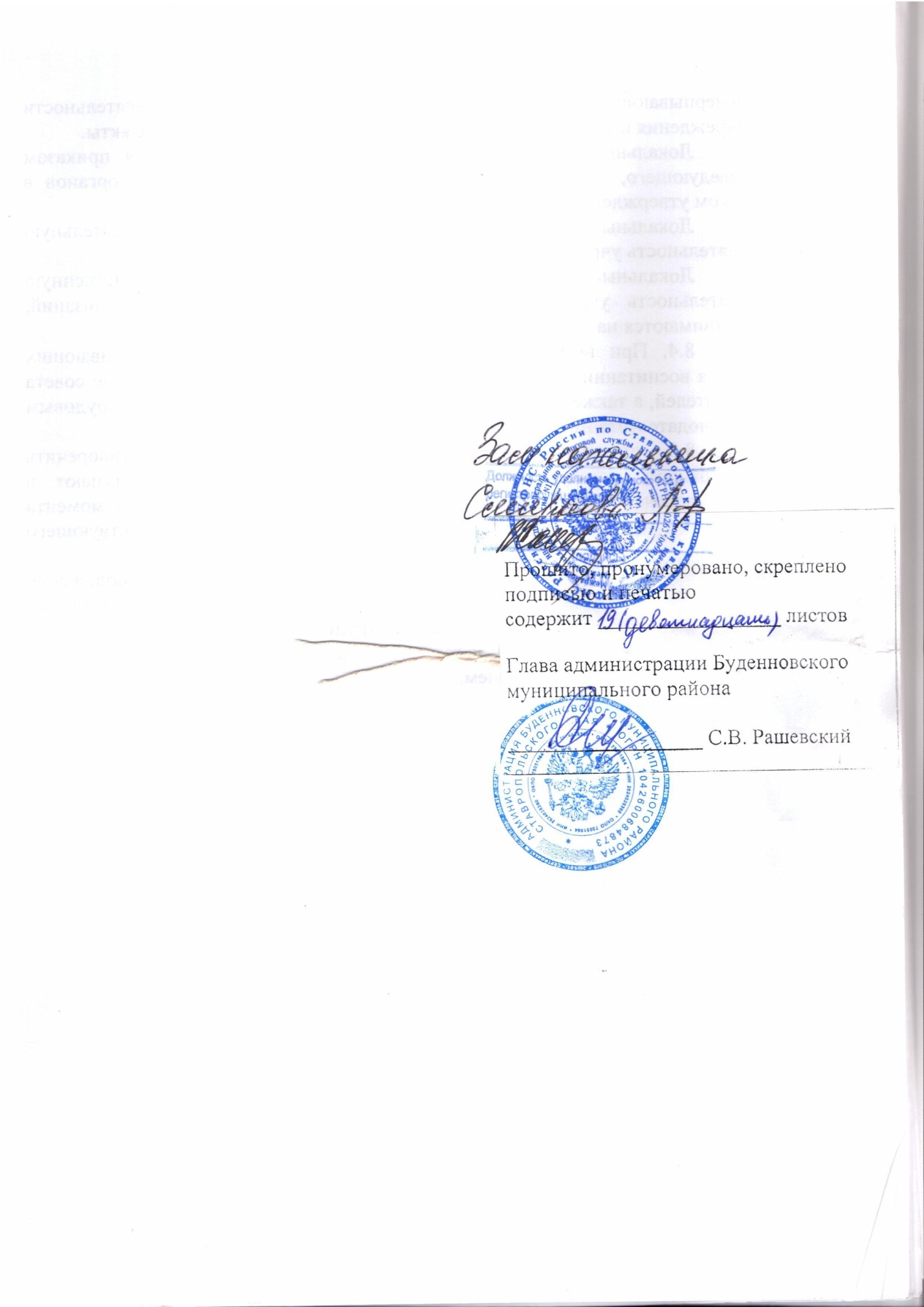 